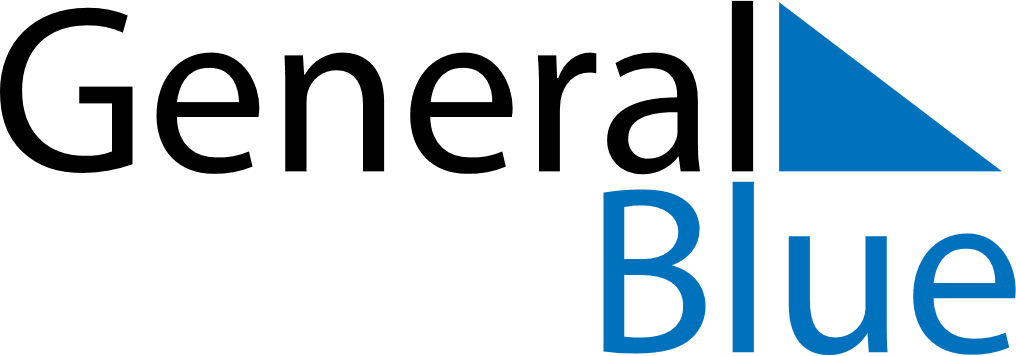 April 2021April 2021April 2021April 2021BrazilBrazilBrazilMondayTuesdayWednesdayThursdayFridaySaturdaySaturdaySunday12334Good FridayEaster Sunday5678910101112131415161717181920212223242425Tiradentes’ Day2627282930